National Comments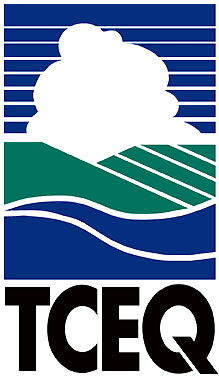 Executive Review SummaryTCEQ Proposed Comments On:The Environmental Protection Agency (EPA) Integrated Science Assessment for Ozone and Related Photochemical Oxidants (External Review Draft); published in the September 26, 2019 Federal Register (84 FR 50836).Overview of Proposal:The Integrated Science Assessment (ISA) for Ozone, when final, provides the scientific basis for EPA’s decisions on the adequacy of the current review of the ozone National Ambient Air Quality Standard (NAAQS) and the appropriateness of possible alternative standards. The EPA last revised the primary PM NAAQS in 2015 based on the available scientific literature supporting that standard. Note the EPA recommends the current 8-hour primary ozone NAAQS be retained without revision in the draft ozone policy assessment (PA) released for public comment on October 31, 2019. Summary of Comments: New information in the draft ozone ISA reaffirms EPA’s previous conclusions on respiratory effects and is generally consistent with information in the previous ISA. The causality determinations in the 2019 draft ozone ISA were downgraded for cardiovascular effects and mortality for short-term exposure to ozone. For the first time, short- and long-term exposure to ozone and metabolic effects are considered by the EPA to be suggestive of, but not sufficient to infer, a causal relationship.The TCEQ’s specific comments include those on exposure, biological plausibility, causality, uncertainty, and suggested methodological improvements.Lead Office:     Toxicology, Risk Assessment, and Research DivisionInternal Coordination:     Allison Jenkins, Toxicology, Risk Assessment, and Research DivisionOffice of Legal Services:  Amy Browning and Booker Harrison, Environmental Law DivisionDirector Approval:  	Michael Honeycutt, Toxicology, Risk Assessment, and Research DivisionDeadline: 